2019 HURR LONG COURSE CHAMPS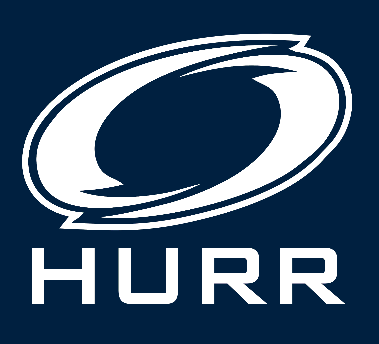 July 12 – 14 (FRI - SUN)(PRELIM/FINALS)***Georgia Swimming’s Tech Suit Policy***In all Georgia Swimming Sanctioned or Approved competitions, the use of Tech Suits as defined below will NOT be allowed by any 10 & Under athletes (whether competing in age-specific or “Open” events). In addition, the use of Tech Suits will NOT be allowed in any 11 or 12-year-old events, with exception of meets determined as Championship meets in the LSC including Divisionals, State Championships, and Age Group Sectionals. Georgia Swimming defines “Tech Suit” as any suit with bonded or meshed seams and/or kinetic tape. The LSC will publish a list of restricted suits, which shall be updated on a monthly basis, as a resource for swimmers, parents and coaches; however, a suit does NOT need to be included on the list in order to be considered a restricted suit. As manufacturers often release new suits throughout the season, coaches and parents are responsible for identifying if a suit is restricted based on the previously stated description.Friday Preliminary SessionWarm-up 	7:30AMMeet Start	8:30AMOpen, 11-12 Relays swum at the Finals session ONLYFriday Afternoon Session Warm-up	1:30PMMeet Start	2:30PMSaturday Morning Session Warm-up	7:30AMMeet Start	8:30AMOpen, 11-12 Relays swum at the Finals session ONLYSaturday Afternoon Session Warm-up	1:30PMMeet Start	2:30PMSunday Morning Session Warm-up	8:00AMMeet Start	9:00AMOpen relay to be swum at Finals session ONLY Fastest heat of 1500 to be swum at Finals. All other heats swum at the completion of the Prelims session. 2019 Long Course HURR Championship Entry Summary and Liability Release Form2019 HURR Long Course Champs Friday, July 12 – Sunday, July 14 Team Name: ________________________________Team Abbreviation: _______Team Address: ____________________________________________________City: ______________________State: __________________	Zip: ________Coach: ___________________________________________________________Phone: ________________________ 	Home: _______________________Email: ____________________________________________________________Total individual events			__________	X$6.50	=	$__________Out of state swimmer surcharge 		__________ X 	$2.00	=  	$__________Total fees submitted								$_______________Make Check Payable To:	“CAC” “Columbus Aquatic Club”Mail Entries To:		Columbus Aquatic Club			 	P.O. Box 7163			 	Columbus, GA 31908Email Entries To:		cachurricanes@gmail.com	Entries must be received on or before 10:00PM Wednesday, July 3, 2019 WAIVER, ACKNOWLEDGEMENT AND LIABILITY RELEASE     I, the undersigned coach or team, representative verify that all of the swimmers and coaches listed on the enclosed entry forms are registered with USA Swimming.   I acknowledge that I am familiar with the safety rules of USA Swimming and Georgia Swimming regarding warm-up procedures and that I shall be responsible for the compliance of my swimmers with those rules during this meet.     It is agreed that USA Swimming, Georgia Swimming, The Columbus Aquatic Club, Inc., USA Pools, the City of Columbus, Inc, shall be free and held harmless from liability or claim from damages during by reason of  injury to anyone during the conduct of the meet.Signed: ___________________________________Date: ___________________GEORGIA SWIMMING INC.SCRATCH RULEThe Scratch Rule to be used in all Georgia LSC sanctioned meets where the meet format includes preliminary heats, consolation finals and finals, is the "Scratch Rule" as found under “Administrative Conduct of USA Swimming Championships”, subsection “Scratch Procedures”, subsections “Scratching from finals” and “Exceptions for failure to compete”, of the current “USA Swimming Rules and Regulations”.  An excerpt is provided below.  The following Georgia LSC additions listed below apply to all timed final meets as well as all preliminary/finals meets.Scratching from finals:Any swimmer qualifying for a C, B, or A (bonus and consolation final or) final race in an individual event who fails to compete in said final shall be barred from further competition for the remainder of the meet, except as noted in paragraph E. A declared false start under 101.1.3F or deliberate delay of meet under101.1.5 is not permitted and will be regarded as a failure to compete.In the event of withdrawal or barring of a swimmer from competition the Referee shall fill the C, B, or A (bonus and consolation final or) final, when possible, with the next qualified swimmer(s). First and second alternates shall be announced along with the final qualifiers. These alternates shall not be penalized if unavailable to compete in the finals.Where C and B (bonus and consolation) finals have not been swum and a barring or withdrawal is known to the Referee, the Referee shall reseed the C, B, or A (bonus final, consolation final and the) final, if necessary, to insert the alternate(s) in the appropriate lane(s), filling all lanes in the final.If the C or B (bonus and consolation) final has already been contested, the (championship) final shall be swum without reseeding for the empty lane(s).
Exceptions for failure to compete:No penalty shall apply for failure to withdraw or compete in an individual event if:The Referee is notified in the event of illness or injury and accepts the proof thereof.A swimmer qualifying for a C, B or A (bonus or consolation final or) final race based upon the results of the preliminaries notifies the Referee within thirty (30) minutes after announcement of the qualifiers for that race that they may not intend to compete and further declares their final intentions within thirty (30) minutes following their last individual preliminary event.It is determined by the Referee that failure to compete is caused by circumstances beyond the control of the swimmer.”Georgia LSC Additions:Unless otherwise stated in the final sanctioned Meet Information:Swimmers that qualify for any final heats as announced in the meet information will also be subject to these rules.In all deck seeded events, a swimmer who has been checked in either personally or by a team coach, has been seeded and then fails to compete in said event, shall be barred from his or her next individual event, except as noted in “Exceptions for failure to compete” above.  This rule also applies only to timed-finals meet events where the meet management has placed limits on the number of heats to be contested or the number of individual entries to be accepted for a particular deck-seeded event as specifically stated in the meet information.There is no scratch rule governing relays and there is no penalty regarding relay scratches.Qualifiers for all finals heats are those as identified on the originally posted results of the preliminary heats.  Any qualifier who has moved up into this group as a result of the posting of corrected preliminary results after original results have been posted shall not be subject to penalty.The meet official designated to receive initial intentions not to compete and final intentions shall be announced at the beginning of each session.  It is suggested that this official be the Clerk of Course.On the final day of “LSC Championship” competitions, any swimmer who has checked in for finals and fails to compete will be assessed a $50 fine.  This fine must be paid before the next LSC Championship meet in which the swimmer intends to compete or the swimmer will be barred from competition.A “Positive check-in procedure” shall be used for all deck seeded events.  A swimmer’s intent to swim a race shall be denoted by the swimmer’s or swimmer’s coach’s initials entered next to the swimmers’ names on the official entry sheet posted at the Clerk of Course.  Failure to check in shall be considered to indicate that the swimmer will not compete.In cases where changes to the USAS rules cause conflict with the Georgia LSC additions, USAS rules shall take precedence.Revised: September 12, 2015Sanction Held under the sanctioned of USA Swimming Inc., issued by Georgia Swimming, Inc. Sanction No. In granting this sanction it is understood and agreed that USA Swimming, Georgia Swimming, The Columbus Aquatic Club, Inc., The Columbus Aquatic Center, and The City of Columbus, GA., Inc, shall be free and held harmless from any liabilities or claims for damages arising by reason of injuries to anyone during the conduct of the event. Acceptance of this policy is evidenced by entry into this meet.Meet Name 2019 HURR Long Course Championship DateJuly 12 – 14, 2019 (Friday – Sunday) Host Team Columbus Aquatic Club (HURR-GA)Meet Director Andrew Beggs1515 18th AveColumbus, GA 31901Andrew.t.beggs@gmail.comSoftwareHy-Tek Meet Manager 7.0Facility Columbus Aquatic Center. 1603 Midtown Dr.Columbus, GA 31909.  The Columbus Aquatic Center is an indoor, 10-lane 50 meters by 25-yard facility. Bleacher seating for 900 plus spectators and ample parking is available. The competition course has been certified in accordance with 104.2.2C(4). The copy of the certification is on file with USA Swimming and Georgia Swimming. The depth of the competition pool varies from 13.8 ft. (lane 1) to 6.3 ft (lane 10) at the start and turn end ends.   Daktronics timing system with full scoreboard will be used.ConcessionsBasic concession will be available Hospitality Will be provided for coaches and officials RulesThe current USA Swimming and Rules and Regulations will govern the conduct of the meet unless noted otherwise herein. All Swimmers, Coaches and Officials must be currently registered with USA swimming. Swimmers are responsible for swimming in assigned heat and lanes.  Dive –over starts may be utilized at the discretion of meet management and the Meet Referee. Deck Pass is acceptable proof of USA Swimming membershipAny swimmer entered in the meet must be certified by a USA Swimming member coach as being proficient in performing a race start or must start each race from within the water. When unaccompanied by a member coach it is the responsibility of the swimmer or the swimmer’s legal guardian to ensure compliance with this requirement.Photos and videos may be taken of swimmers during the meet by parents or a professional photographer retained by the host club. All participants agree to be filmed or photographed by photographers designated by the meet host and to allow the meet host the right to use names, pictures, likenesses, and biographical information before, during, or after the period of participation in Georgia Swimming competitions to promote swimming and meets hosted by the meet organizer. If you do not wish to have your child(ren) photographed, you may withdraw your consent by informing the Meet Director before the start of the first day of the meet.  Use of audio or visual recording devices, including a cell phone, is not permitted in changing areas, rest rooms or locker rooms.DECK CHANGES are prohibited. – (Changing, in whole or in part, into or out of a swimsuit when wearing just one suit in an area other than a permanent or temporary locker room, bathroom, changing room or other space designated for changing purposes) Swimmers participating in deck changing could be subject to removal from further competition in the meet.Operation of a drone, or any other flying apparatus, is prohibited over the venue (pools, athlete/coaches’ areas, spectator areas and open ceiling locker rooms) any time athletes, coaches, officials and / or spectators are present. Exceptions may be granted with prior written approval by the Program Operations Vice Chair, Program & Events Committee Chair or designee.On deck athlete registration will be permitted at this meet at the discretion of the meet director. Swimmers entered in the meet, unaccompanied by a member coach must report to the Meet Referee or the Meet Director, prior to the beginning of swimming activities to arrange for coach supervision of warm up, competition and warm down.Fees$6.50 per individual event.$12.00 per time trial event.$9.00 per relay event $2.00 per swimmer surcharge for each out-of-state swimmer entered.Late/Deck Entry Fees$12.00 per individual event $18.00 per relay event EligibilityOpen to all swimmers registered with USA Swimming, Inc. Open to all swimmers registered with US Masters, Inc. No swimmer will be permitted to compete unless the swimmer is a member as provided in Article 302.  If a swimmer who is not properly registered with USA Swimming competes in a sanctioned competition, the host LSC may impose a fine of up to $100.00 per event against the individual, member coach or member club submitting the entry.EntriesEntry files must include the swimmers first, and last name, age, USA Swimming ID number, and seeding time. Swimmers should submit their best LCM times for seeding. A copy of all entries will be sent to Georgia Registration Chairman by the host club. Out-of-state swimmers should be prepared to submit proof of current USA Swimming membership. The Georgia Registration Chairman is Lora Thompson, registrar@gaswim.org.  Time Trials Time trials will be offered.  Coaches may see the Meet Ref and the Clerk of Course to set up requested time trial.  Time trials will be approved and scheduled at the discretion of the Meet Ref.Time trials events will count against the athlete’s event total and may not exceed max limit per day. Late/Deck EntriesLate entries will be accepted by an Administrative Official at the Clerk of Course desk.  The Clerk of Course desk will close 20 minutes prior to the start of the meet.Deck entry swimmers who are not already in the meet are required to show proof of current USA Swimming Athlete Membership. Only three forms of membership proof are acceptable: 1.)  A current USA Swimming Membership Card2.)  A printed USA Swimming Club Roster3.)  Verification through the use of “DECK PASS”. Deck Pass is acceptable proof of USA Swimming Membership.Deck entry fees must be paid prior to the closing of the Administrator Officials desk. No USA Swimming registration will be done at this meet.DeadlineEmail entries must be received no later than 10:00 PM on Wednesday, July, 3 2019. We will take updates and changes up until the Wednesday before the first day of the meet. Email the following three (3) Hy-Tek TM 6.0 files or TU zip files to: cachurricanes@gmail.comMeet Entries, Meet Entries Report, Meet Entry Fees ReportBefore any athlete may participate in this meet, CAC must receive check and signed waiver from an official representative of that athlete’s team.Mail check and signed waiver to:Columbus Aquatic ClubP.O. Box 7163,Columbus, GA 31908Schedule •	Friday & Saturday 11 & Over: 	Warm-up @ 7:30 AM; Meet starts @ 8:30 AM•	Friday & Saturday 10 & Under:	Warm up @ 1:30 PM; Meet starts @ 2:30 PM•	Friday & Saturday Finals:                   Warm up @ 5:00 PM; Meet starts @ 5:50 PM•	Sunday 11 & Over:                              Warm Up @ 8:00 AM; Meet starts @ 9:00 AM•	Sunday Finals: 	                                Warm-up @ 4:00 PM; Meet starts @ 4:50 PMSeedingAll events will be pre-seeded with the exception of the 400 IM, 400 Free, and 1500 Free which will require positive check-in. Check-InCheck-In for 400 IM, 400 Free, and 1500 Free will be at the clerk of course table.FormatPrelim/Finals for 11&O events Timed Finals for 10&U eventsThe meet will be swum in a 10-lane 50-meter course. There will be a 4-lane warm-up/warm-down pool available throughout the entire meet. Chase starts may be used during 11&O preliminary sessions if warranted. All 50’s will start at the shallow pool side. Chase starts will not be used in Finals sessions. The 11-12, 13 & Over and Open events will be swum as a Preliminary/Final.  Prelims will be circle seeded. 11-12 and Open Relays will be swum in the Finals session ONLY. Teams will be limited to 2 (two) relay teams per event. The 10 & under events will be swum as Timed Finals.  All 10 & under events will be seeded slow to fast.All 10 & under relays will be swum in afternoon session. The 400-IM, 400-Free, 1500-Free, will be conducted as timed final events and swum fastest to slowest. The fastest seeded heat after check-in will swim in finals session. You have the option of choosing to have your swimmer swim in the morning (preliminary) session as well.  Open 200 Fly, Back, and Breast will have a two-heat Top 20 Final regardless of age, but will still score separate age groups. 11-12, 13 & Over Finals:A, B (Top 20) Finals (11-12, 13-14, 15&O)The finals heats will be swum in the following order: B, A  ScoringThis meet shall be scored to 20 places, according to the USA Swimming 2018 Rules and Regulations.Entry Limit / Sessions11 & Over may swim 3 events per day.10 & Under may swim 4 events per day.  Sessions may be limited to 800 swimmers; however, the Meet Management reserves the right to determine the final number based on the time line.Meet Management may adjust session events and session start times to accommodate time lines.CoachesAll coaches must present their current USA-S credentials (Card or Deck Pass) when checking in. Any coach not having current credentials will be barred from the pool deck. No exceptions will be made. A coaches’ meeting will be held on Friday at 7:10AM in the hospitality room.Officials Meet Referee: 		Joe DeCarlo Starter:			Janet Brosett Administration Official:	Kathy GramlingAll officials must present their current LSC Officials Certification Card; OR a recently completed Apprentice Form; AND proof of current USA Swimming Non-Athlete membership upon check-in. Credentials may be required for deck access and hospitality.  Certified officials are welcome and encouraged to work at this meet. Please contact the meet referee 10 days prior to the meet if a specific assignment is requested, otherwise report to the meet referee 60 minutes prior to each session.  More InfoProspective teams and participants are encouraged to visit the Columbus Hurricanes team website at www.swimhurricanes.com to view the full meet information, and psych sheets.GirlsEventsBoys1Open 200 Free Relay2311-12 100 FR4513&O 200 FR6711-12 50 BR8913&O 100 BR101111-12 100 BK1213Open 200 BK141511-12 200 IM161713&O 400 IM181911-12 200 Free Relay20GirlsEventsBoys2110&U 100 FR222310&U 50 BR242510&U 100 BK262710&U 50 Fly282910&U 200 IM3015 min break before 200 Free Relay3110&U 200 Free Relay32GirlsEventsBoys33Open 200 Medley Relay3415 min break before 200 IM during Finals session3513&O 200 IM363711-12 100 Fly3839Open 200 Fly404111-12 50 FR424313&O 50 FR444511-12 400 FR464713&O 400 FR484911-12 200 Medley Relay5051Open 400 Free Relay52GirlsEventsBoys5310&U 100 Fly545510&U 50 FR565710&U 200 FR585910&U 50 BK606110&U 100 BR6215 min break before 200 Medley Relay6310&U 200 Medley Relay64GirlsEventsBoys6513&O 1500 FR666711-12 50 BK686913&O 100 BK707111-12 200 FR727313&O 100 FR747511-12 100 BR7677Open 200 BR787911-12 50 Fly808113&O 100 Fly8215 min break before 400 Medley Relay at Finals83Open 400 Medley Relay84